５年生の担任の先生方へこの「社会科ワークの進め方」などはもし社会科ワークを課題に出す場合，がんばろうと思っている児童が「何を，どうすればよいか分からない」「分からないからあとで解答を写して終わる」という状況にならないための１つの手立てとして作成しました。活用できそうでしたらご自由にご活用ください。（注意）　ワークにはグラフの読み取りなど，児童がつまづきそうな問題があります。この手引きでスラスラワークが解けるようになり，劇的に意欲向上することはありえません。「無いよりは…」というものです。なので，実態の応じた手立ては必要です。他教科も含め，何か良い課題物・手立て・学習手段があればぜひ教えてください。↓以下は作成者の勝手な見方です（ご参考までに）↓５年生の社会科ワークは教科書だけでは進めることが難しいと考えられる部分が複数あります。【例】世界の大陸・海洋　地球儀　日本の端（東西南北）　日本の気候や地形※暖かい地域や高地※　　　　　など　※の単元は教科書とワークがあまり適合していないため，自力で解けない児童が出る可能性大。自分がもし５年生担任なら①ワークＰ14～１５　「寒い気候と北海道の観光」		※暖かい地域（沖縄）と選択②ワークＰ１６～１７　「低地の自然条件と佐原北部の農業」※高地（野辺山原）と選択は課題に出すと思うので，例に挙げて進め方を作成しています。よろしくお願いします。藍住西小　山下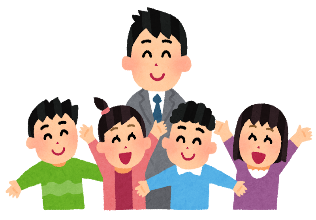 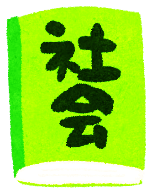 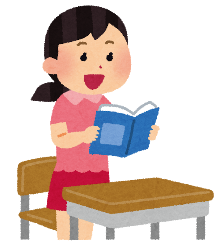 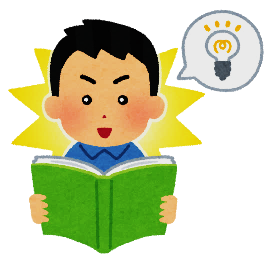 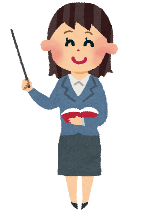 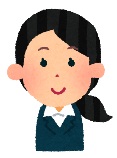 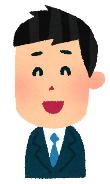 